　朝晩の気温も下がり、ようやく秋を感じられるようになりました。長南祭に向けて合唱練習が始まり、校内のあちらこちらで生徒たちの歌声が響いています。今回の学年便りの裏面では長南祭のクラスの曲、指揮者・伴奏者からの意気込みを紹介しています。指揮者、伴奏者、パートリーダーを中心によい合唱がつくれるように練習していますので、１０月２１日の本番をぜひご覧いただけたらと思います。　まもなく前期が終了します。中学生として初めて経験することも多くあったと思いますが、前期を振り返り、後期の生活を充実させ、よりよい学校生活をつくろうと更に努力をしてほしいと思います。秋の夜長で、ご家庭でお話しする時間も増えてくる頃となりました。将来のことも見据え、じっくりと話し合ってみてはいかかでしょうか。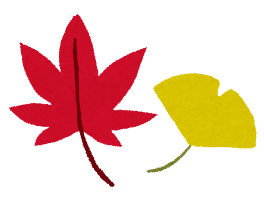 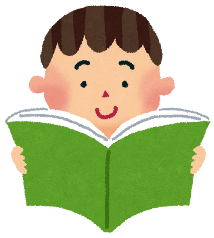 長南祭の合唱に向けて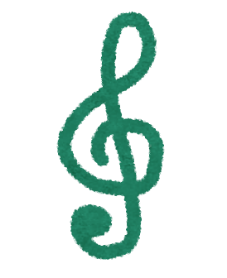 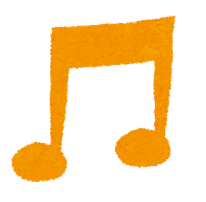 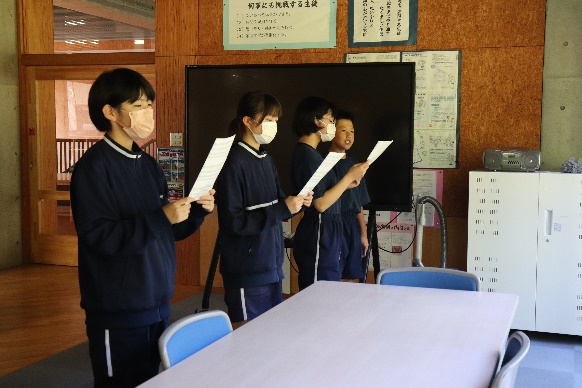 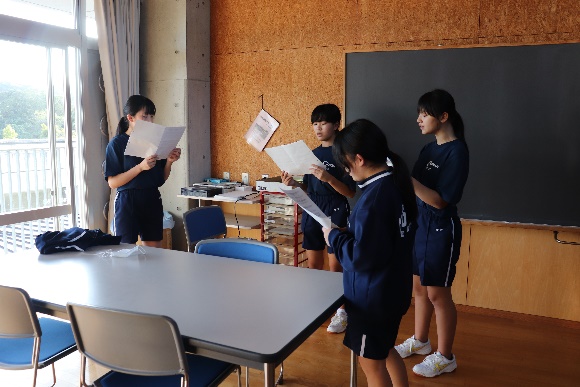 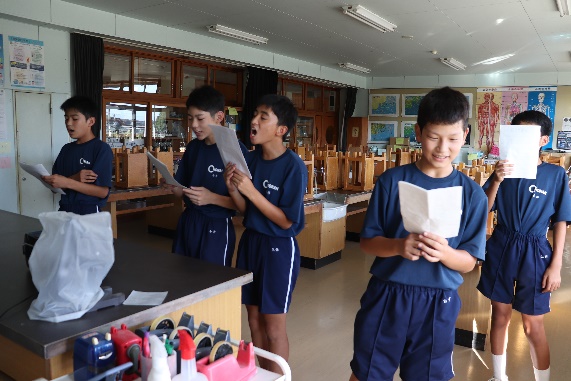 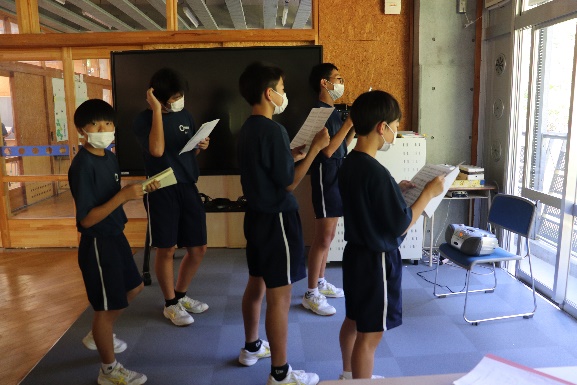 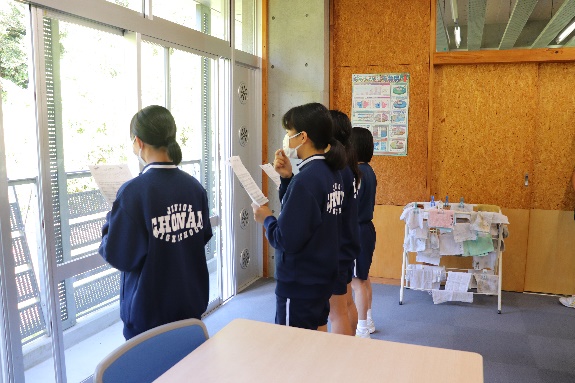 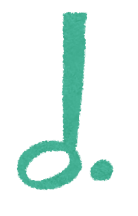 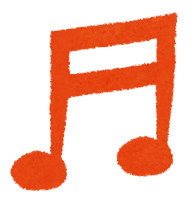 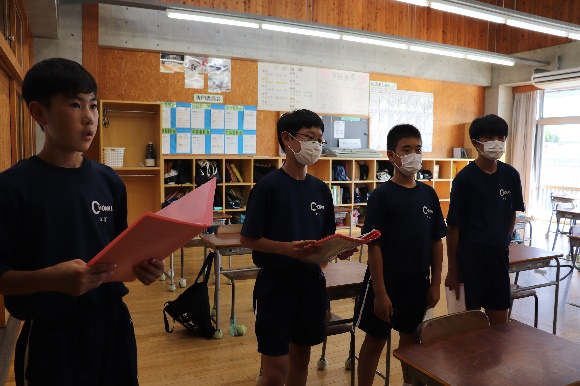 